Noslēguma konferences izdales materiāli ir sagatavoti ar Eiropas Komisijas īpašās programmas „Civiltiesības” finansiālu atbalstu projekta Nr. JUST/2013/JCIV/AG/4691„Eiropas Savienības Tiesa un tās judikatūra pārrobežu tiesiskās sadarbības jomā civillietās” ietvaros.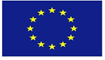 Septiņpadsmitā sadaļa 
Starptautiskā civilprocesuālā sadarbība pierādījumu iegūšanā(Sadaļa 05.02.2009. likuma redakcijā, kas stājas spēkā 01.03.2009.)84.nodaļa 
Starptautiskā civilprocesuālā sadarbība pierādījumu iegūšanā saskaņā ar Padomes 2001.gada 28.maija regulu (EK) Nr. 1206/2001 par sadarbību starp dalībvalstu tiesām pierādījumu iegūšanā civillietās un komerclietās684.pants. Starptautiskās civilprocesuālās sadarbības pamats pierādījumu iegūšanā(1) Tiesa iegūst pierādījumus Latvijā, pamatojoties uz ārvalsts kompetentās iestādes lūgumu par pierādījumu iegūšanu Latvijā (turpmāk — ārvalsts pierādījumu iegūšanas lūgums) un Latvijas kompetentās iestādes lēmumu par ārvalsts pierādījumu iegūšanas lūguma pieļaujamību.(2) Tiesa šajā likumā paredzētajos gadījumos un kārtībā pēc savas iniciatīvas vai pēc lietas dalībnieka motivēta lūguma izlemj jautājumu par pierādījumu iegūšanu ārvalstī (turpmāk — Latvijas pierādījumu iegūšanas lūgums).(3) Pierādījumu iegūšana šīs nodaļas izpratnē ir arī pierādījumu nodrošināšana šajā likumā noteiktajā kārtībā.685.pants. Pierādījumu iegūšanā kompetentās iestādes(1) Saskaņā ar Padomes 2001.gada 28.maija regulas (EK) Nr. 1206/2001 par sadarbību starp dalībvalstu tiesām pierādījumu iegūšanā civillietās un komerclietās (turpmāk — Padomes regula Nr. 1206/2001) 2.pantu tiesa saņem un izlemj ārvalsts pierādījumu iegūšanas lūgumus, kā arī lemj par pierādījumu iegūšanu ārvalstī un iesniedz Latvijas pierādījumu iegūšanas lūgumus tieši ārvalstij vai — Padomes regulas Nr. 1206/2001 3.panta 1.punkta “c” apakšpunktā paredzētajos gadījumos — Tieslietu ministrijai.(2) Tieslietu ministrija veic Padomes regulas Nr. 1206/2001 3.pantā minētās funkcijas.686.pants. Ārvalsts pierādījumu iegūšanas lūguma valoda un forma(1) Saskaņā ar Padomes regulas Nr. 1206/2001 4. un 5.pantu ārvalsts pierādījumu iegūšanas lūgumu un tam pievienotos dokumentus, kā arī paziņojumus pieņem, ja tie sagatavoti valsts valodā vai angļu valodā.(2) Ārvalsts pierādījumu iegūšanas lūgumu un tam pievienotos dokumentus, kā arī paziņojumus pieņem sagatavotus rakstveidā.(3) Saskaņā ar Padomes regulas Nr. 1206/2001 6.pantu ārvalsts pierādījumu iegūšanas lūgumu un tam pievienotos dokumentus, kā arī paziņojumus var pieņemt ar citiem komunikācijas līdzekļiem, ja tos iesniedz arī rakstveidā.687.pants. Latvijas pierādījumu iegūšanas lūguma valoda un forma(1) Saskaņā ar Padomes regulas Nr. 1206/2001 4. un 5.pantu Latvijas pierādījumu iegūšanas lūgumu un tam pievienotos dokumentus, kā arī paziņojumus tiesa sagatavo rakstveidā lūguma saņēmējas valsts valodā vai tajā valodā, ko attiecīgā valsts ir paziņojusi kā pieņemamu saziņā.(2) Latvijas pierādījumu iegūšanas lūgumu paraksta tiesnesis un apstiprina ar tiesas zīmogu.(3) Saskaņā ar Padomes regulas Nr. 1206/2001 6.pantu Latvijas pierādījumu iegūšanas lūgumu un tam pievienotos dokumentus, kā arī paziņojumus tiesa vai Tieslietu ministrija var iesniegt ārvalstij ar citiem ārvalstij pieņemamiem komunikācijas līdzekļiem, iesniedzot tos arī rakstveidā.688.pants. Latvijas pierādījumu iegūšanas lūgums par pušu vai tiesas pārstāvju klātbūtni vai līdzdalību pierādījumu iegūšanā ārvalstīTiesa šajā likumā paredzētajos gadījumos pēc savas iniciatīvas vai pēc lietas dalībnieka motivēta lūguma Latvijas pierādījumu iegūšanas lūgumā var lūgt:1) atļaut lietas dalībniekiem vai viņu pārstāvjiem būt klāt vai piedalīties pierādījumu iegūšanā saskaņā ar Padomes regulas Nr. 1206/2001 11.pantu;2) atļaut tiesas pārstāvjiem būt klāt vai piedalīties pierādījumu iegūšanā saskaņā ar Padomes regulas Nr. 1206/2001 12.pantu.689.pants. Ārvalsts pierādījumu iegūšanas lūguma izlemšana(1) Ārvalsts pierādījumu iegūšanas lūgumu izlemj tā rajona (pilsētas) tiesa, kuras darbības teritorijā atrodas iegūstamā pierādījuma avots, vai Tieslietu ministrija Padomes regulas Nr. 1206/2001 3.panta 3.punktā un 17.pantā paredzētajos gadījumos septiņu dienu laikā no tā saņemšanas dienas.(2) Ja tiesa, kurai ārvalsts pierādījumu iegūšanas lūgums iesniegts saskaņā ar šā panta pirmo daļu, konstatē, ka daļa pierādījumu atrodas citā pilsētā vai rajonā, tā uzdod attiecīgajai tiesai izdarīt noteiktas procesuālās darbības atbilstoši šā likuma 102. un 103.pantam.(3) Izskatot ārvalsts pierādījumu iegūšanas lūgumu, tiesa pieņem vienu no šādiem lēmumiem:1) par pierādījumu iegūšanas lūguma izpildes pieļaujamību, pieņemot to izpildei vai nosakot pierādījumu iegūšanas lūguma izpildes iestādi, termiņus un citus nosacījumus;2) par atteikšanos pieņemt pierādījumu iegūšanas lūgumu vai tā daļu izpildei saskaņā ar Padomes regulas Nr. 1206/2001 14.pantu.(4) Izskatot ārvalsts pierādījumu iegūšanas lūgumu Padomes regulas Nr. 1206/2001 17.pantā paredzētajā gadījumā, Tieslietu ministrija pieņem vienu no šādiem lēmumiem:1) par pierādījumu iegūšanas lūguma izpildes pieļaujamību, nosakot, ka minētā lūguma izpildē piedalās tā rajona (pilsētas) tiesa, kuras darbības teritorijā atrodas iegūstamā pierādījuma avots, pierādījumu iegūšanas lūguma izpildes termiņus un citus nosacījumus;2) par atteikšanos pieņemt pierādījumu iegūšanas lūgumu vai tā daļu izpildei saskaņā ar Padomes regulas Nr. 1206/2001 17.pantu.(5) Kompetentās iestādes lēmums nav pārsūdzams.690.pants. Ārvalsts pierādījumu iegūšanas lūguma izpildes vispārīgie noteikumi(1) Ārvalsts pierādījumu iegūšanas lūgumu izpilda šajā likumā noteiktajā kārtībā, izņemot gadījumus, kad ārvalsts pierādījumu iegūšanas lūguma izpilde pieļauta ārvalsts procesuālajā kārtībā pēc ārvalsts kompetentās iestādes lūguma.(2) Ārvalsts pierādījumu iegūšanas lūguma izpildi uzsāk nekavējoties pēc tam, kad pieņemts lēmums par pierādījumu iegūšanas lūguma izpildes pieļaujamību. Ja nav iespējams ārvalsts pierādījumu iegūšanas lūgumu izpildīt 90 dienu laikā no tā saņemšanas dienas, tiesa saskaņā ar Padomes regulas Nr. 1206/2001 15.pantu par to rakstveidā paziņo ārvalsts kompetentajai iestādei, norādot iemeslus, kas kavē minētā lūguma izpildi.(3) Ja ārvalsts pierādījumu iegūšanas lūguma izpilde ir apgrūtināta vai neiespējama, tiesa saskaņā ar Padomes regulas Nr. 1206/2001 10.pantu rakstveidā paziņo ārvalsts kompetentajai iestādei minētā lūguma neizpildes iemeslus.691.pants. Ārvalsts pierādījumu iegūšanas lūguma izpilde pušu vai ārvalsts kompetentās tiesas pārstāvju klātbūtnē vai ar to līdzdalību(1) Tiesa, kas izpilda ārvalsts pierādījumu iegūšanas lūgumu saskaņā ar Padomes regulas Nr. 1206/2001 11. vai 12.pantu, paziņo ārvalsts kompetentās tiesas pārstāvjiem vai pusēm, vai to pārstāvjiem par pierādījumu iegūšanas laiku un vietu, kā arī par līdzdalības nosacījumiem.(2) Tiesa noskaidro, vai ārvalsts kompetentās tiesas pārstāvjiem, pusēm vai to pārstāvjiem ir nepieciešams tulks.(3) Ja šā panta pirmajā daļā minētās personas nesaprot valsts valodu un ja nav būtisku praktisko grūtību, pēc ārvalsts kompetentās tiesas pārstāvju vai pušu, vai to pārstāvju lūguma pierādījumu iegūšanā piedalās tulks.692.pants. Pierādījumu iegūšana, izmantojot tehniskos līdzekļus(1) Ja ir pieļauta ārvalsts pierādījumu iegūšanas lūguma izpilde, izmantojot tehniskos līdzekļus, šādu ārvalsts pierādījumu iegūšanas lūgumu izpilda tā rajona (pilsētas) tiesa, kurai ir pieejami pierādījumu iegūšanai nepieciešamie tehniskie līdzekļi.(2) Pierādījumu iegūšanā Latvijā vai ārvalstī, izmantojot tehniskos līdzekļus, ja nepieciešams, piedalās tulks.(3) Tiesa apliecina iesaistīto personu identitāti un nodrošina pierādījumu iegūšanas norisi Latvijā.693.pants. Liecinieku tiesības atteikties no liecības došanas(1) Izpildot ārvalsts pierādījumu iegūšanas lūgumu, tiesa pārliecinās, vai nepastāv šā likuma 106.pantā norādītie šķēršļi, kā arī izskaidro lieciniekiem viņu tiesības atteikties no liecības došanas šā likuma 107.pantā paredzētajos gadījumos.(2) Izpildot ārvalsts pierādījumu iegūšanas lūgumu, tiesa saskaņā ar Padomes regulas Nr. 1206/2001 14.pantu izskaidro lieciniekiem viņu tiesības atteikties no liecības došanas arī saskaņā ar lūguma iesniedzējas valsts likumu.694.pants. Ārvalsts pierādījumu iegūšanas lūguma izpildes izmaksas(1) Padomes regulas Nr. 1206/2001 18.panta 3.punktā paredzētajos gadījumos tiesa var lūgt ārvalsts kompetento tiesu līdz ārvalsts pierādījumu iegūšanas lūguma izpildei iemaksāt summas, kas izmaksājamas ekspertiem.(2) Padomes regulas Nr. 1206/2001 18.panta 2.punktā paredzētajos gadījumos tiesa var lūgt ārvalsts kompetento tiesu pēc ārvalsts pierādījumu iegūšanas lūguma izpildes segt:1) izdevumu summas, kas izmaksājamas ekspertiem un tulkiem;2) izmaksas, kas radušās, ja ārvalsts pierādījumu iegūšanas lūgums pēc ārvalsts kompetentās iestādes lūguma izpildīts ārvalsts procesuālajā kārtībā;3) izmaksas, kas radušās, ja ārvalsts pierādījumu iegūšanas lūgums pēc ārvalsts kompetentās iestādes lūguma izpildīts, izmantojot tehniskos līdzekļus.